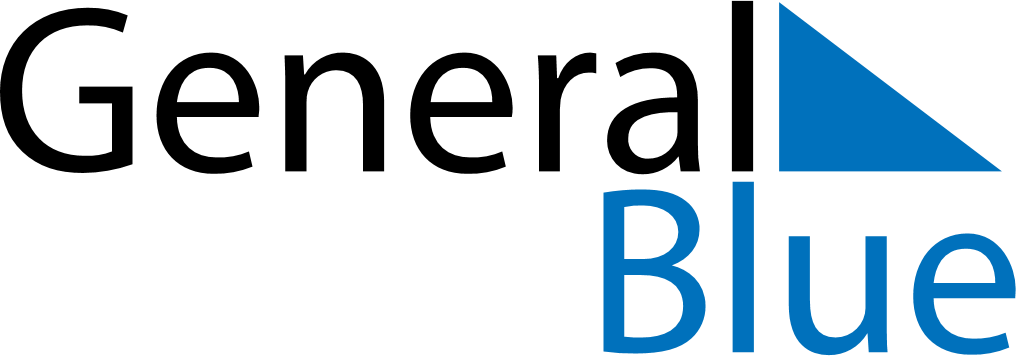 September 2022September 2022September 2022SwitzerlandSwitzerlandSUNMONTUEWEDTHUFRISAT123456789101112131415161718192021222324Federal Day of Thanksgiving, Repentance and Prayer252627282930